. Тема: Здравствуй ЛетоЦель: уточнить представление ребенка о временах года.Задачи: закрепить знания о временах года и их признаках, расширить представления о "Лете". Развить мышление, память.Ход занятия Лето-одно из четырех времен года. В это время года очень тепло. Солнышко сильно пригревает и радует нас своим теплом. Лето-любимая пора не только детей, но и взрослых. Летом можно купаться , загорать, ловить рыбу, кататься на велосипеде и роликах. Когда наступает лето в лесу-муравьи начинают строить муравейники, паучки плетут паутины, птенцы учатся летать, распускаются красивые цветы, повсюду растут грибы и ягоды. В середине лета поспевает малина, которую любят медвежата. Белочки уже летом начинают готовить запасы на зиму.Рассмотрим картинки и поговорим с ребенком: "Что бывает лето?", " Что мы делаем летом?" Например: летом светит солнышко, цветут красивые цветочки, летом можно купаться.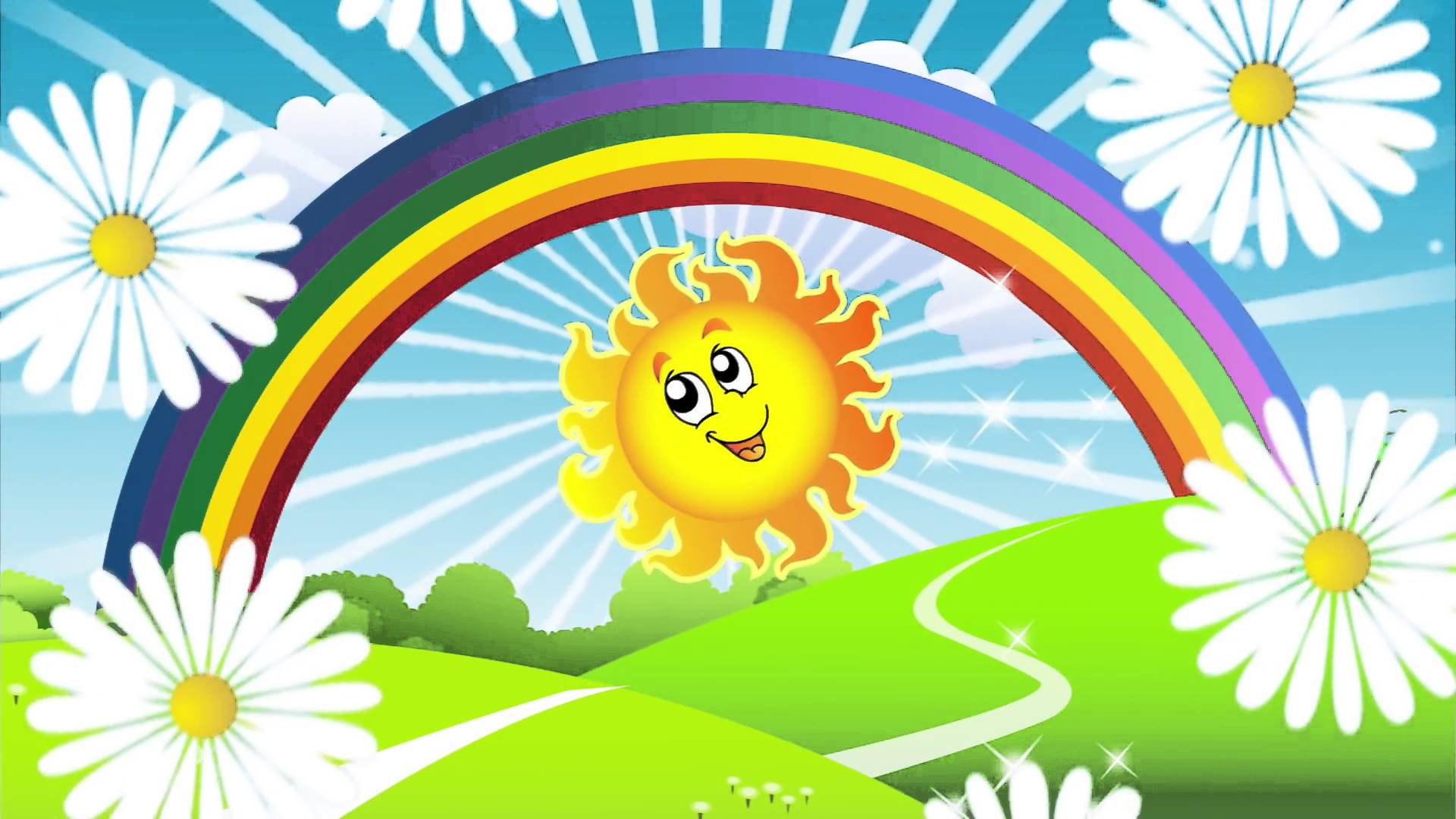 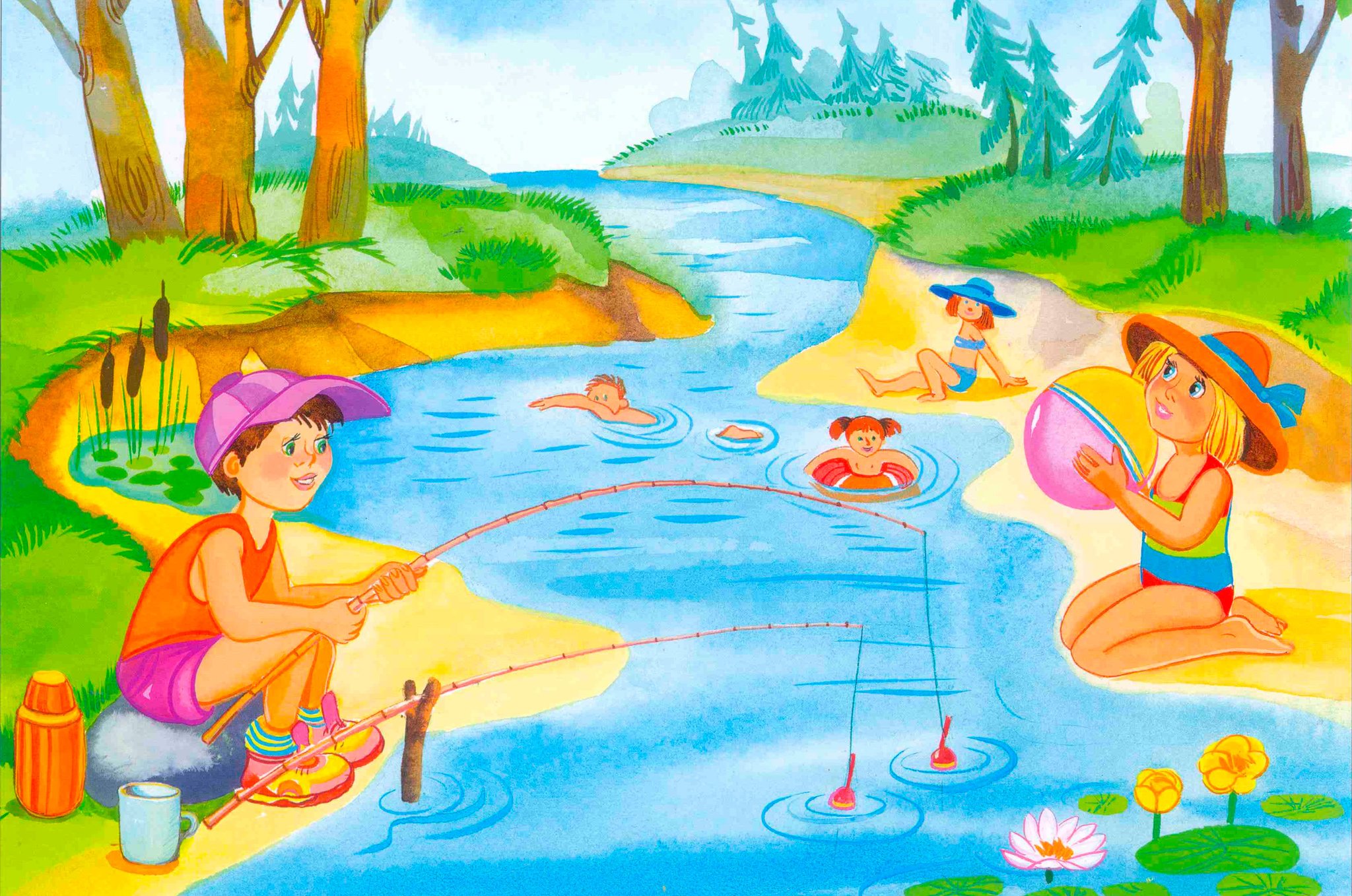 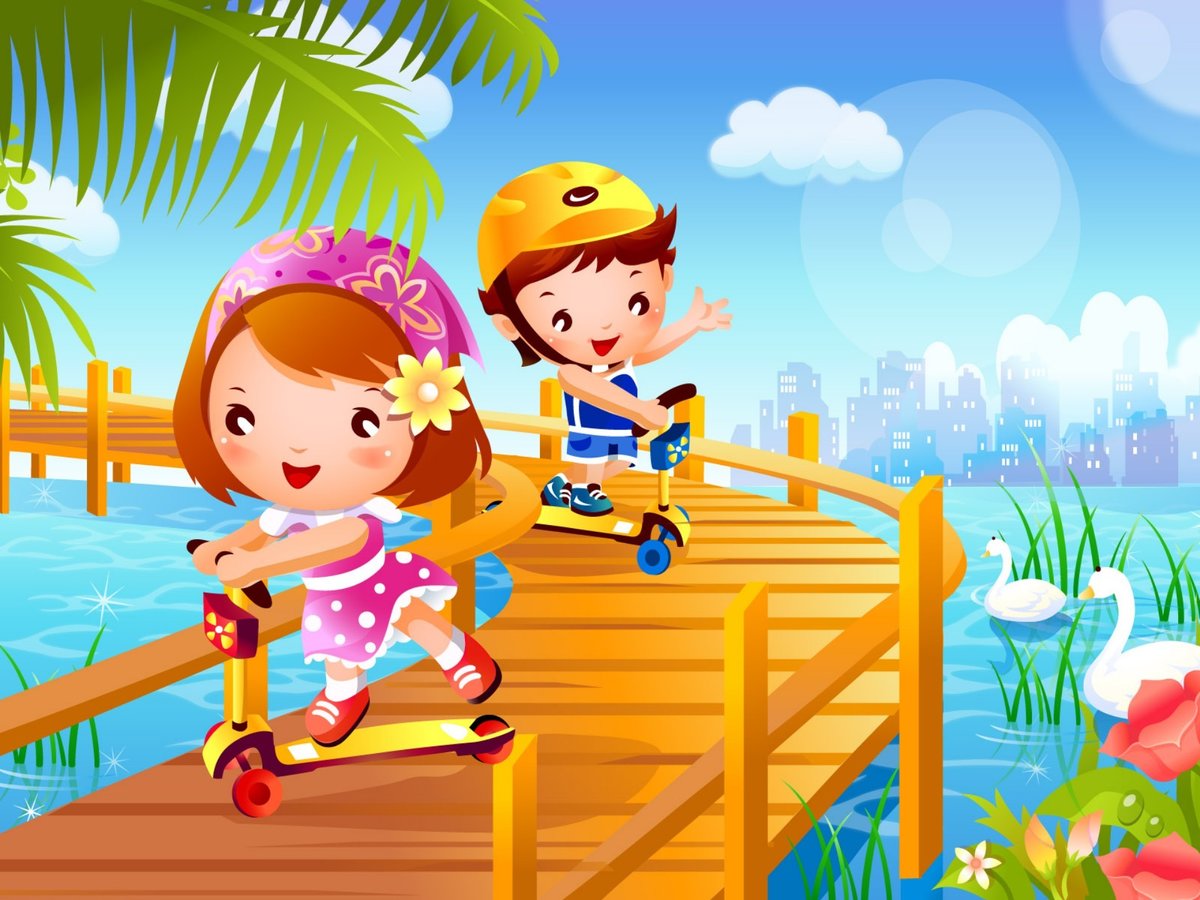 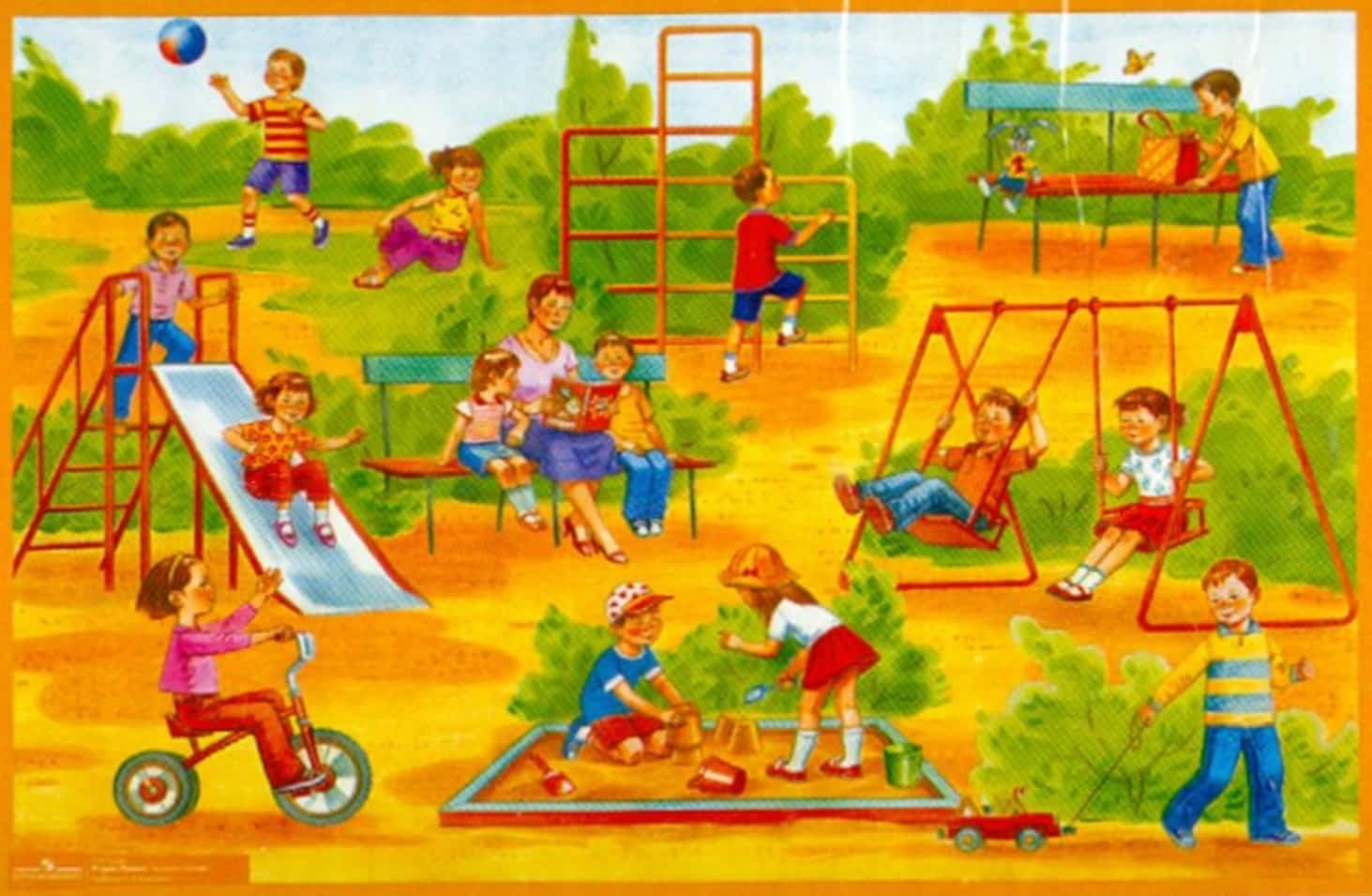 